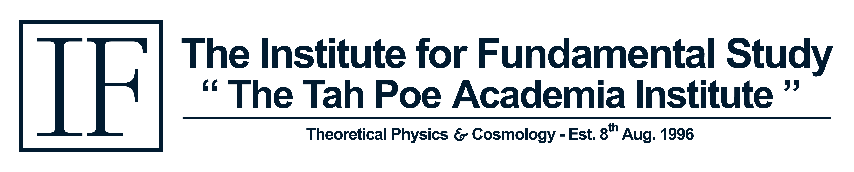 มหาวิทยาลัยนเรศวร Naresuan UniversityรายละเอียดของรายวิชาและแผนการจัดการเรียนการสอนCourse Specifications and Syllabusหมวดที่1 ข้อมูลทั่วไปของรายวิชา Section 1 General Information of the Courseรหัสและชื่อรายวิชา 			…………………………………………………Course Code and Course Title 	…………………………………………………คณะ (Faculty/College) ...........................................................ภาควิชา (Department) …………………………………………………….จำนวนหน่วยกิต (Credits) [...... (......-......-......)]คำอธิบายรายวิชา  ……………………………………………………………………………………………………………..     Course Description ……………………………………………………………………………………………………….ประเภทของรายวิชา (Type of course)  [วิชาบังคับ (required)] [เลือก (elective)]หลักสูตร (Program) [……………………………………] ชั้นปีที่ (Year of study) […………………………..]หลักสูตร (Program) [……………………………………] ชั้นปีที่ (Year of study) […………………………..]ภาคการศึกษา/ปีการศึกษา (Semester/Academic Year) [………/...............]อาจารย์ที่รับผิดชอบรายวิชาและอาจารย์ผู้สอน (Instructors)[…………………………………….]	[ผู้รับผิดชอบรายวิชา]   	 [ติดต่อ ห้อง …………..โทร ………………]  				[Course Co-Ordinator] 	 [Contact: Office ……… Phone …………][…………………………………….]	[ผู้สอน]   	      	[ติดต่อ ห้อง …………..โทร ………………] 				[Instructor]    	      	[Contact: Office ……… Phone …………]รายวิชาที่ต้องเรียนมาก่อน (Pre-requisite)    [ไม่มี/no] [มี ระบุ/yes, specify..................]รายวิชาที่ต้องเรียนพร้อมกัน (Co-requisite)   [ไม่มี/no] [มี ระบุ/yes, specify..................]สถานที่เรียน (Classroom) [ห้อง.........................]10. วันเดือนปีที่ปรับปรุงเนื้อหาสาระรายวิชา (Date of course modifications) [......../........./..........]หมวดที่ 2 รายละเอียดเนื้อหาและกิจกรรมการเรียนการสอนSection 2 Course Content and Teaching and Learning Activities1. ผลลัพธ์การเรียนรู้ของหลักสูตร (Program Learning Outcomes – PLOs)	PLO1 […………………………………………………………………………………………………]	PLO2 […………………………………………………………………………………………………]	PLO3 […………………………………………………………………………………………………]	PLO4 […………………………………………………………………………………………………]	PLO5 […………………………………………………………………………………………………]          PLO6 […………………………………………………………………………………………………]2. ผลลัพธ์การเรียนรู้ของรายวิชา และความสอดคล้องกับผลลัพธ์การเรียนรู้ของหลักสูตร    [Course Learning Outcomes (CLO) and their Alignment with PLOs]หมายเหตุ (Notes) 	1. รายวิชาหนึ่งไม่จำเป็นต้องรับผิดชอบครบทุก PLOs (One course is not necessarily responsible for all  	    PLOs.)  	2. CLO หนึ่งอาจสอดคล้องกับ PLO มากกว่า 1 PLO (One CLO can align with more than one PLO.)3. แผนการสอน (Course Plan)4. หนังสือ ตำรา สื่อ ทรัพยากรประกอบการเรียนการสอน (Coursebook/Textbook/Learning Resources) [ระบุ/specify]	[1.…………………………………………………………………………………………………][2.…………………………………………………………………………………………………]	[3……………………………………………………………….…………………………………]หมวดที่ 3 การประเมินผลผู้เรียนSection 3 Student Assessment1. แผนการประเมินผลการเรียนรู้ (Learning Assessment Plan) 2. การประเมินผลรายวิชา (Course Evaluation)หมายเหตุ	ผู้สอนสามารถเพิ่มเติมข้อมูลอื่น ๆ ได้ตามความเหมาะสม (Additional information can be added to this course specifications and syllabus as appropriate.)หลักสูตรต้องดำเนินการตรวจสอบและเห็นชอบรายละเอียดของรายวิชาฯ และอัปโหลดเข้าระบบ TQF Management ให้เรียบร้อยก่อนเปิดภาคเรียน (Course Specifications and Syllabus should be reviewed, approved, and then uploaded to the TQF Management System before the semester starts.) ปรับปรุง 16 พ.ค. 66CLOผลลัพธ์การเรียนรู้ของรายวิชาCourse Learning Outcomes (CLOs)กิจกรรมการเรียนการสอนTeaching & Learning ActivitiesวิธีการประเมินAssessment Methodsความสอดคล้องกับผลลัพธ์การเรียนรู้ของหลักสูตรAlignment with PLO11, 32234สัปดาห์ที่Weekหัวข้อที่สอนTopicผลลัพธ์การเรียนรู้รายบทเรียน(ถ้ามี)Lesson Learning Outcome (LLO)(if available)ความสอดคล้องกับ CLO (Alignment with CLO)กิจกรรมการเรียนการสอนTeaching & Learning ActivitiesวิธีการประเมินAssessment Methodsหมายเหตุ/แหล่งเรียนรู้เพิ่มเติม (ถ้ามี)Notes/ Supplementary Sources of Learning (if available)123...15CLOวิธีการประเมินผลผู้เรียนAssessment Methodsสัปดาห์ที่ประเมินWeekสัดส่วนของการ ประเมินผลWeight1[การเข้าชั้นเรียน/Attendance][การมีส่วนร่วมในชั้นเรียน/Participation]1-155%5%2[รายงานการค้นคว้า/Term paper] 1520%3[ทดสอบย่อย/Quizzes]3-1420%4[สอบกลางภาค/mid-term exam]820%5[สอบปลายภาค/final exam]1620%รวม100%เกรด Gradeช่วงเกรดGrade IntervalsA80+B+75-79B70-74C+65-69C60-64D+55-59D50-54F0-49(ลงชื่อ/Signature) ....................................................................(ลงชื่อ/Signature) ...................................................................(ชื่อ/Name)  ....................................................................(ชื่อ/Name)  ....................................................................ผู้รับผิดชอบรายวิชา/Instructor or Course Co-Ordinator)ประธานหลักสูตร/Program Chairวันที่รายงาน/Date of Report .............................วันที่ตรวจสอบ/Date of Review .....................(ลงชื่อ/Signature) ...........................................................(Ms. Parintira Tanawong)  IF Deputy Director of Academics (if available)วันที่รับรอง/Date of Approval ...............................